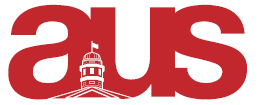 Report of (MUGS), AUS Council (October 5th 2016)Out mentorship program between Graduate and Undergraduate students is up and runningWe have assigned lockers in the Burnside basement to geog and non-geog students who have requested themWe’re taking orders for MUGS sweatersUpcoming EventsWe’re currently tabling in the GIC selling tickets for apple picking with MESS this weekendWe have planned our annual MUGS Gerts night for October 11th at 8 PMAnnual apartment crawl is scheduled for the weekend of Novemeber 5thWe have not begun selling tickets but are currently looking for hostsPlanning has begun for GIS dayOur next meeting will be Thursday, October 6thRespectfully Submitted,Chris StadlerMUGS AUS Representative